Sammanfattning PwC har på uppdrag av kommunens förtroendevalda revisorer granskat kommunens årsredovisning för 2018. Syftet med granskningen är att ge kommunens revisorer ett underlag för sin bedömning av om årsredovisningen är upprättad i enlighet med lagens krav och god redovisningssed samt om resultatet är förenligt med de mål fullmäktige beslutat. Vi bedömer;att räkenskaperna i allt väsentligt är rättvisande. Årsredovisningen är upprättad enligt god redovisningssed, med undantag av en extra avsättning för pensionsförpliktelser. Tilläggsupplysningar kan utvecklas i enlighet med rekommendationer från Rådet för kommunal redovisning.att årsredovisningen i allt väsentligt redogör för utfallet av verksamheten, verksamhetens finansiering och den ekonomiska ställningen. Kommunen uppfyller kommunallagens krav på en ekonomi i balans.att förvaltningsberättelsen i allt väsentligt innehåller den information som ska ingå enligt lag om kommunal redovisning och god redovisningssed. Men vi rekommenderar att årsredovisningen fortsätter att utvecklas avseenden förvaltningsberättelsens analys, utvärdering av ekonomisk ställning. att årets resultat inte är helt förenlig med fullmäktiges mål för god ekonomisk hushållning. I det finansiella perspektivet uppnås inte resultatmålet för 2018 och nettokostnadsökningen är större än ökning av skatteintäkter och bidrag.  De övergripande verksamhetsmålen för 2018 är inte uppfyllda. Det brister i analys och bedömning av måluppfyllelsen för verksamhetsmålen.att genomförandet av den interna kontrollen enligt KL 6 kap 6 § är tillräcklig även om kontrollerna påvisar brister i efterlevnad av regler och rutiner. InledningI lag om kommunal redovisning regleras externredovisningen för kommuner och landsting. I lagen finns bestämmelser om årsredovisningen. Vidare regleras den kommunala redovisningen av uttalanden från Rådet för kommunal redovisning och i tillämpliga delar av Redovisningsrådet och Bokföringsnämndens normering. Revisionsobjekt är styrelsen som enligt kommunallagen är ansvarig för årsredovisningens upprättande.Syfte och revisionsfrågorRevisorerna har bl. a. till uppgift att pröva om räkenskaperna är rättvisande. Inom ramen för denna uppgift bedöms om årsredovisningen är upprättad i enlighet med lag om kommunal redovisning (kap 3 – 8). Vidare ska revisorerna enligt kommunallagen (9:9 a) avge en skriftlig bedömning av om resultatet enligt årsredovisningen är förenligt med de mål fullmäktige beslutat om. Bedömningen ska biläggas årsbokslutet. Detta sker inom ramen för upprättandet av revisionsberättelsen.Granskningen, som sker utifrån ett väsentlighets- och riskperspektiv, ska besvara följande revisionsfrågor:Lämnar årsredovisningen upplysning om verksamhetens utfall, verksamhetens finansiering och ekonomiska ställning?Är årsredovisningens resultat förenligt med de mål fullmäktige beslutat avseende god ekonomisk hushållning? Är räkenskaperna i allt väsentligt rättvisande? Granskningen av årsredovisningen omfattar:förvaltningsberättelse (inkl. drift- och investeringsredovisning)resultaträkningkassaflödesanalysbalansräkningsammanställd redovisningBilagor och specifikationer till årsredovisningens olika delar har granskats. Vi har även bedömt kommunens ekonomiska ställning och utveckling, efterlevnaden av balanskravet och om resultatet i årsredovisningen är förenligt med de mål för god ekonomisk hushållning som fullmäktige beslutat om. Granskning av resultatsammanställning för VA-verksamheten och renhållningsverksamheten omfattas inte av denna granskning.Nämndernas rapportering till fullmäktige har granskats såsom den presenteras i årsredovisningen.Granskningen har utförts enligt god revisionssed för kommuner och landsting. Det innebär att granskningen planerats och genomförts ur ett väsentlighets- och riskperspektiv för att i rimlig grad kunna bedöma om årsredovisningen i allt väsentligt ger en rättvisande bild. Med rättvisande bild menas att årsredovisningen inte innehåller fel som påverkar resultat och ställning eller tilläggsupplysningar på ett sätt som kan leda till ett felaktigt beslutsfattande. Granskningen omfattar därför att bedöma ett urval av underlagen för den information som ingår i årsredovisningen. Då vår granskning av den anledningen inte varit fullständig utesluter den inte att andra än här framförda brister kan förekomma. Vårt uppdrag omfattar inte en granskning och prövning om den interna kontrollen som görs inom nämnderna är tillräcklig.Granskningen har introducerats genom kontakter och samplanering med kommunens/ landstingets ekonomikontor. Granskningen har utförts enligt god revisionssed med utgångspunkt i SKYREV:s utkast ”Vägledning för redovisningsrevision i kommuner och landsting”. Vägledningen baseras på ISA (International Standards on Auditing). Som framgår av vägledningen kan implementeringen ske successivt varför tillämpliga ISA helt eller delvis har följts beroende på om vägledningen har beaktas i årets revisionsplan.  Granskningen har skett genom intervjuer, dokumentgranskning, granskning av räkenskapsmaterial och i förekommande fall registeranalys.Vår granskning och våra synpunkter baseras på det utkast till årsredovisning som presenterades 2019-02-12. Kommunstyrelsen fastställer årsredovisningen 2019-02-27. Rapportens innehåll har sakgranskats av ekonomichef.RevisionskriterierGranskningen av årsredovisningen innebär en bedömning av om rapporten följer:Kommunallagen (KL)Lag om kommunal redovisning (KRL)Rekommendationer från Rådet för kommunal redovisning (RKR)Fullmäktiges beslutade mål om god ekonomisk hushållningGranskningsresultatVerksamhetens utfall, finansiering och ekonomiska ställningIakttagelserUtveckling av kommunens verksamhet
I förvaltningsberättelsen redovisas väsentliga händelser som inträffat under och den förväntade utvecklingen inom olika verksamheter framgår. Den obligatoriska redovisningen av sjukfrånvaro redovisas, det vill säga frånvaron specificeras på lång- och korttidsfrånvaro, män och kvinnor samt åldersindelad. I övrigt lämnar den personalekonomiska redovisningen ett flertal uppgifter om personalen i form av diagram och verbal information. Förvaltningsberättelsen innehåller även information om andra förhållanden som har betydelse för styrning och uppföljning av verksamheten. Ekonomiska nyckeltal och nyckeltal för verksamheten redovisas. Gemensam förvaltningsberättelse
Förvaltningsberättelsen omfattar en beskrivning av den samlade kommunala verksamhetens organisation och verksamhet inkl de kommunala bolagen.Investeringsredovisning
Investeringsredovisningen har utvecklats. Föregående år tillkom uppgifter om budgetbelopp för större investeringar så att avvikelserna framgår. För 2018 redovisas också de ackumulerade beloppen för pågående projekt avseende både redovisning och budget i enlighet med lämnade rekommendationer.Driftredovisning
Utfallet av kommunens driftverksamhet redovisas samlat i förvaltningsberättelsen och det lämnas upplysningar om orsaker till nämndernas och sektorernas budgetavvikelser.Balanskravsresultat
Förvaltningsberättelsen innehåller en balanskravsutredning i enlighet med KRL. Utvärdering av ekonomisk ställning
Förvaltningsberättelsen innehåller en översiktlig utvärdering av ekonomisk ställning (se KRL 8 kap 5 §) som har utvecklas sedan föregående år. Det gäller t ex analys av nettokostnadsökning och underliggande resultat de senaste åren med hänsyn till större engångsposter.Revisionell bedömningVi bedömer att årsredovisningen allt väsentligt redogör för utfallet av verksamheten, verksamhetens finansiering och den ekonomiska ställningen. Kommunen lever upp till kommunallagens krav på en ekonomi i balans. Vi bedömer att förvaltningsberättelsen innehåller den information som ska ingå enligt lag om kommunal redovisning och god redovisningssed.Vi rekommenderar att årsredovisningen fortsätter att utvecklas avseenden förvaltningsberättelsens analys och utvärdering av ekonomisk ställning. Vi hänvisar till praxisutveckling.God ekonomisk hushållningKommunfullmäktige har fastställt ett måldokument för 2018 innehållande en vision med finansiella mål och övergripande/inriktningsmål (prioriterade inriktningar med uppdrag och direktiv). Inriktningsmålen beskrivs och utvärderas i årsredovisningen dels sammanfattningsvis per inriktningsmål dels mer utförligt för varje sektors mål.IakttagelserFinansiella mål
I årsredovisningen görs en avstämning mot kommunens finansiella mål för god ekonomisk hushållning som fastställts i budget 2018:För att klara balanskravet samt uppnå en långsiktigt sund ekonomi ska resultatet uppgå till minst 1,5-2,5 procent av totala skatteintäkter och statsbidrag. För att uppnå en hög betalningsberedskap ska likviditeten överstiga 100 %. Under planperioden ska soliditeten vara minst 40 procent. Av redovisningen framgår att resultatmålet inte uppfylls. Avvikelsen avseende soliditeten som blev 31,5 % (31,1 % föregående år) beror på ändrade redovisningsprinciper för långa hyreskontrakt som numera bedömts som en finansiell leasing och därmed lyfts in i balansräkningen. Måltalet är med hänsyn till ny redovisningsmetod ändrat 2019 till minst 35 % på lång sikt.Mål för verksamheten
I årsredovisningen görs en avstämning mot kommunens verksamhetsmål för god ekonomisk hushållning som fastställts i budget 2018 avseende 1) utbildning 2) arbetsmarknad 3) bostäder. Rapporteringen av måluppfyllelsen är kortfattad men det framgår att inget av de tre målen är uppfyllda. Det har inte skett något utvecklingsarbete under 2017-2018 med att upprätta fler nyckeltal eller indikatorer som stöd för uppföljning, utvärdering och rapportering.Revisionell bedömningVi bedömer att årets resultat inte är helt förenlig med fullmäktiges mål för god ekonomisk hushållning. I det finansiella perspektivet uppnås inte resultatmålet för 2018 och nettokostnadsökningen är större än ökning av skatteintäkter och bidrag. De övergripande verksamhetsmålen för 2018 är inte uppfyllda. Det brister i analys och bedömning av måluppfyllelsen. Rättvisande räkenskaperIakttagelserResultaträkning
Resultaträkningen är uppställd enligt KRL 5.1 och omfattar tillräckliga noter.Resultaträkningen redovisar i allt väsentligt samtliga kommunens intäkter och kostnader för året samt hur det egna kapitalet har förändrats under räkenskapsåret. Jämförelse med föregående år lämnas för varje delpost.Årets resultat är 4,8 mkr. Resultat medför därför en negativ avvikelse mot budget med      - 3,0 mkr. Årsredovisningen redogör för resultat och avvikelser på ett överskådligt men tydligt sätt. Balansräkning
Balansräkningen är i allt väsentligt uppställd enligt KRL och redovisar kommunens tillgångar, avsättningar och skulder per balansdagen. Balansposterna existerar, är fullständigt redovisade, rätt periodiserade samt har värderats enligt principerna i KRL. Kommunen har dock sedan flera år tillbaka gjort en extra avsättning för pensionsåtaganden med 1,8 mkr. Denna avsättning strider mot nuvarande KRL. Kommunens pensionsförpliktelser som uppstod före 1998 skall enligt KRL till sin helhet redovisas utanför balansräkningen som ansvarsförbindelse (skuld inom linjen). Avvikelsen påtalades av revisorerna 2017 avs årsredovisning 2016. Men med hänsyn till då förslagen lagändring i KRL fr  o m 2018, som skulle innebära att hela pensionsåtaganande skulle redovisas i balansräkningen, accepterade vi revisorer redovisningen. Det omvända, att först rätta och ”lyfta ut” 1,8 mkr genom att intäktredovisas dessa i årsredovisning 2017 för att därefter till kommande år återföra dessa åtaganden var inte en bra lösning, som dessutom strider mot rekommendation om inte hoppa mellan olika redovisningsprinciper (going koncern). Idag är det dock mycket osäkert om detta lagförslag kommer införas under överskådlig tid.Redovisningen av skuld för arbetsgivaravgifter är upptagen med 158 tkr för lågt belopp men avvikelsen är inte av väsentligt belopp och rättelse sker 2019.Kassaflödesanalys
Kassaflödesanalysen är uppställd enligt gällande rekommendation. Den omfattar tillräckliga noter. Överensstämmelse med övriga delar av årsredovisningen finns.Sammanställda räkenskaper 
De sammanställda räkenskaperna är uppställda jämte kommunens räkenskaper och omfattar motsvarande noter. Uppställningen följer god redovisningssed. Tilläggsupplysningar och redovisningsprinciper
Årsredovisningen redogör för tillämpade redovisningsprinciper men lämnar inte tilläggsupplysningar i tillräcklig omfattning. Revisionell bedömningVi bedömer att räkenskaperna i allt väsentligt är rättvisande. Räkenskaperna är upprättade enligt god redovisningssed, med undantag av en extra avsättning för pensionsskuld med 1,8 mkr som avser del av pensionsåtaganden som uppstod före 1998. Med hänsyn till information i avsnitt 3.3.1 ovan, bör kommunen ta ställning till när och hur denna avsättning skall återföras/upplösas.Därutöver bör tilläggsupplysningar utvecklas i enlighet med rekommendationer från Rådet för kommunal redovisning. Omfattning av noter och tilläggsinformation är inte tillräcklig avseende pensionsförpliktelser och avsättningar. Se bl a RKR skrift utformning av tilläggsupplysningar. Förvaltningsberättelsen ska innehålla en samlad redovisning av pensionsförpliktelserna och pensionsmedelsförvaltningen. Följande uppgifter ska återfinnas i förvaltningsberättelsen:Intern kontrollKommunstyrelsen har antagit riktlinjer, tillämpningsanvisningar den 24 maj 2017 (§ 94) med kompletteringen att efterlevnaden av kommunens kravrutiner ska ingå. Kommunstyrelsen har också beslutat om en kontrollplan för 2018. Uppföljning av kontrollplanen för 2018 har gjorts kontinuerligt under året och kommunstyrelsen har godkänt uppföljningen 2018-11-28.Uppföljningen, som regel stickprovskontroller, visar på fungerande verksamheter. Men flera av kontrollmomenten påvisar också brister som i flera fall finns med i kontrollplanen för 2019. Det gäller t ex registrering av handlingar, ärendeberedning av motioner, IT-säkerhet, inventarieförteckningar, attest av överordnad för chefer och underlag till fakturor såsom deltagarlistor, kvitton mm samt rutiner vid anmälan om kränkningar, frånvaroregistrering m fl.Kommunen använder inte ledningssystemet Stratsys vid rapportering av intern kontroll från chefer och sektorer inför sammanställning och rapportering till kommunstyrelsen.Revisionell bedömningVi bedömer att den interna kontrollen, utifrån KL 6 kap 6 § och beslutad kontrollplan, är tillräcklig även om det förekommer många mindre avvikelser mot kommunens regler och rutiner. Bra att dessa områden och kontrollmoment kvarstår till 2019.Arbetet med intern kontroll kan utvecklas än mer genom användande av t ex ledningssystemet Stratsys. PensionsförvaltningÅrets värdeFöregående års värde1Avsättningar (inklusive särskild löneskatt) för 
pensioner och liknande förpliktelser+2Ansvarsförbindelser (inklusive särskild löneskatt), 
dvs. pensionsförpliktelser som inte tagits upp bland avsättningarna+3Totala pensionsförpliktelser=1+24Finansiella placeringar avsedda för att finansiera framtida pensionsutbetalningar (såväl bokfört värde som marknadsvärde redovisas)a) +Bokfört värde b) +Marknadsvärde5”Återlånade medel”, vilka utgör skillnaden mellan punkterna 3 och 4 (marknadsvärde)=3-4b6Följande information bör framgå:– Tillgångslag avseende 4 (finansiella placeringar)– Avkastning– Avstämning mot placeringspolicy2019-02-20Håkan Olsson
Uppdragsledare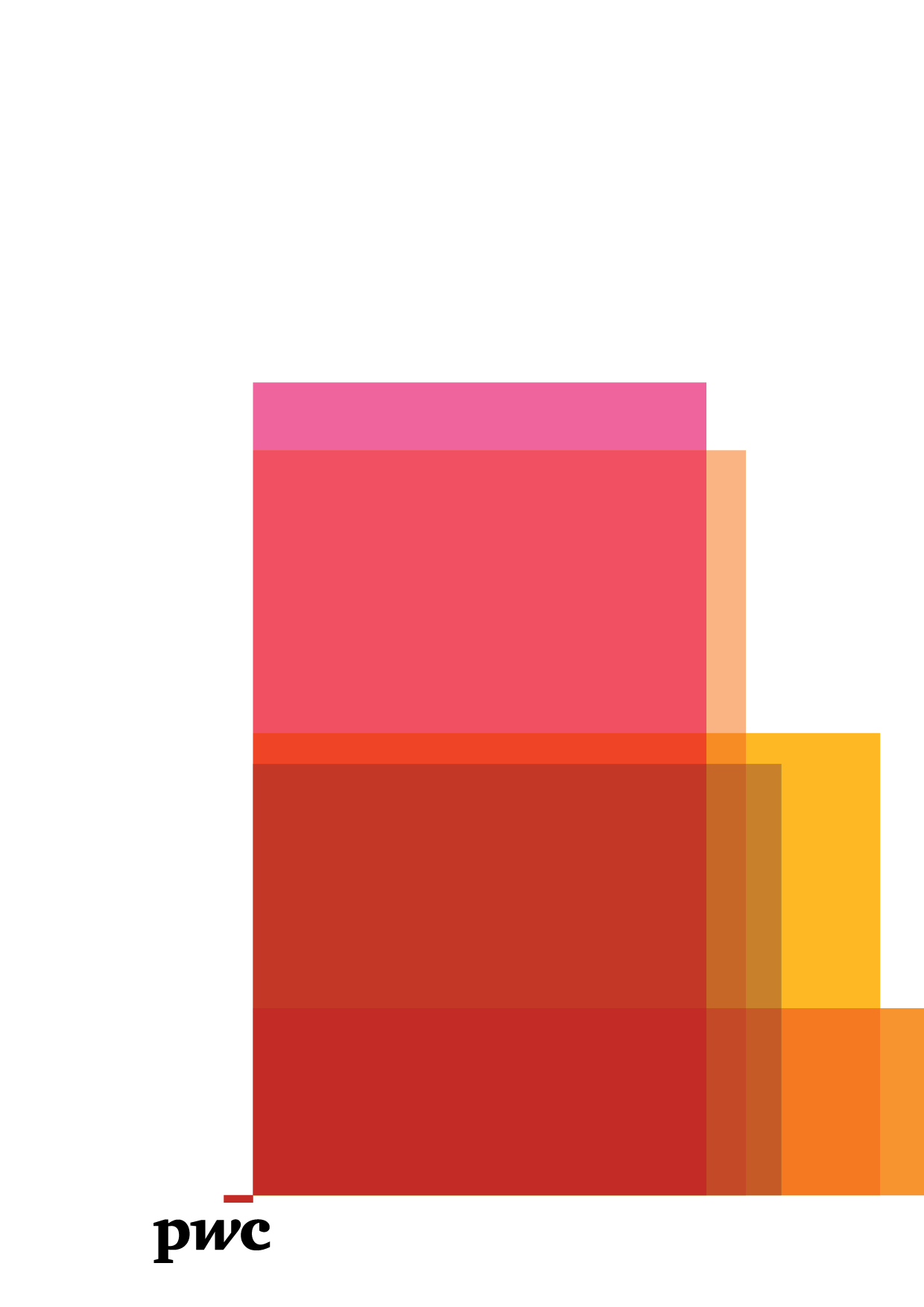 